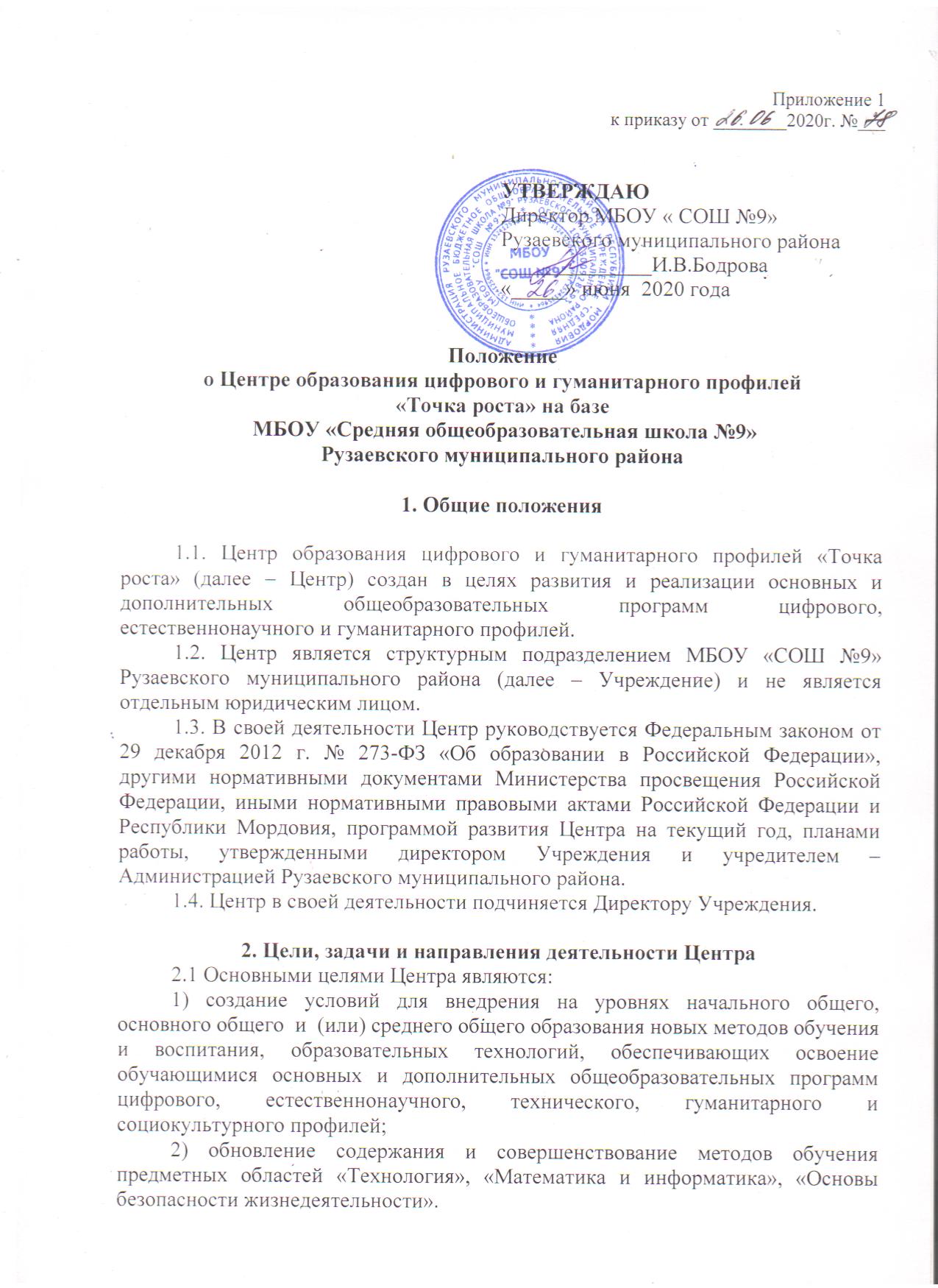 1. Центр образования цифрового и гуманитарного профилей «Точка роста» (далее  Центр) создан в целях развития и реализации основных и дополнительных общеобразовательных программ цифрового, естественнонаучного и гуманитарного профилей.1.2. Центр является структурным подразделением МБОУ «СОШ №9» Рузаевского муниципального района (далее – Учреждение) и не является отдельным юридическим лицом.1.3. В своей деятельности Центр руководствуется Федеральным законом от 29 декабря . № 273-ФЗ «Об образовании в Российской Федерации», другими нормативными документами Министерства просвещения Российской Федерации, иными нормативными правовыми актами Российской Федерации и Республики Мордовия, программой развития Центра на текущий год, планами работы, утвержденными директором Учреждения и учредителем – Администрацией Рузаевского муниципального района.1.4. Центр в своей деятельности подчиняется Директору Учреждения.2. Цели, задачи и направления деятельности Центра2.1 Основными целями Центра являются:1) создание условий для внедрения на уровнях начального общего, основного общего  и  (или) среднего общего образования новых методов обучения и воспитания, образовательных технологий, обеспечивающих освоение обучающимися основных и дополнительных общеобразовательных программ цифрового, естественнонаучного, технического, гуманитарного и социокультурного профилей;2) обновление содержания и совершенствование методов обучения предметных областей «Технология», «Математика и информатика», «Основы безопасности жизнедеятельности».2.2 Задачи Центра:1) обновление содержания преподавания основных общеобразовательных программ по предметным областям «Технология»,  «Математика и информатика», «Основы безопасности жизнедеятельности» на обновленном учебном оборудовании;2) создание условий для реализации разноуровневых общеобразовательных программ дополнительного образования цифрового, естественнонаучного, технического и гуманитарного профилей;3) создание целостной системы дополнительного образования в Центре, обеспеченной единством учебных и воспитательных требований, преемственностью содержания основного и дополнительного образования, а также единством методических подходов;4) формирование социальной культуры, проектной деятельности, направленной не только на расширение познавательных интересов обучающихся, но и на стимулирование активности, инициативы и исследовательской деятельности обучающихся;5) совершенствование и обновление форм организации основного и дополнительного образования с использованием соответствующих современных технологий;6) организация системы внеурочной деятельности в каникулярный период, разработка и реализация образовательных программ для пришкольных лагерей;7) информационное сопровождение деятельности Центра, развитие медиаграмотности у обучающихся;8) организационно-содержательная деятельность, направленная на проведение различных мероприятий в Центре и подготовку к участию обучающихся  Центра  в мероприятиях муниципального, городского, областного и всероссийского уровня;9) создание и развитие общественного движения обучающихся на базе Центра, направленного на популяризацию различных направлений дополнительного образования, проектную, исследовательскую деятельность;10)  развитие шахматного образования;11) обеспечение реализации мер по непрерывному развитию педагогических и управленческих кадров, включая повышение квалификации и профессиональную переподготовку сотрудников и педагогов Центра, реализующих основные и дополнительные общеобразовательные программы цифрового, естественнонаучного, технического, гуманитарного и социокультурного профилей.2.3 Центр является структурным подразделением Учреждения, входит в состав региональной сети Центров образования цифрового и гуманитарного профилей «Точка роста» и функционирует по следующим направлениям:1) реализация основных и дополнительных общеобразовательных программ цифрового, естественнонаучного, технического, гуманитарного и социокультурного профилей, привлечение обучающихся и их родителей (законных представителей) к соответствующей деятельности в рамках реализации вышеуказанных программ (выполнение функции образовательного центра);2) выполнение функции общественного пространства для развития общекультурных компетенций, цифрового и шахматного образования, проектной деятельности, творческой самореализации детей, педагогов, родительской общественности.2.4 Центр сотрудничает с:1) различными образовательными организациями в форме сетевого взаимодействия;2) использует дистанционные формы реализации образовательных программ.3. Порядок управления Центром3.1 Создание и ликвидация Центра как структурного подразделения образовательной организации относятся к компетенции учредителя образовательной организации по согласованию с директором Учреждения.3.2 Должности, введенные в штатное расписание образовательной организации, как по категориям должностей, так и по количеству штатных единиц должны обеспечивать реализацию целей и задач Центра. Примерный перечень должностей, необходимых для реализации целей и задач Центра, утвержден распоряжением Министерства просвещения Российской Федерации от 01.03.2019 № Р-23 «Об утверждении методических рекомендаций по созданию мест для реализации основных и дополнительных общеобразовательных программ цифрового, естественнонаучного, технического и гуманитарного профилей в образовательных организациях, расположенных в сельской местности и малых городах, и дистанционных программ обучения определенных категорий обучающихся, в том числе на базе сетевого взаимодействия»: управленческий персонал (руководитель), основной персонал (учебная часть: педагог дополнительного образования, педагог по шахматам, педагог-организатор, педагог по предметной области «Основы безопасности жизнедеятельности», педагог по предметной области «Технология», педагог по предметной области «Математика и информатика»).3.3 Директор Учреждения по согласованию с учредителем Учреждения назначает распорядительным актом руководителя Центра. Руководителем Центра может быть назначен один из заместителей директора Учреждения в рамках исполняемых им должностных обязанностей либо по совместительству. Руководителем Центра также может быть назначен педагог образовательной организации в соответствии со штатным расписанием либо по совместительству. Размер ставки и оплаты труда руководителя Центра определяется директором Учреждения в соответствии и в пределах фонда оплаты труда. 3.4 Руководитель Центра обязан: 1) осуществлять оперативное руководство Центром; 2) согласовывать программы развития, планы работ, отчеты и сметы расходов Центра с директором Учреждения; 3) представлять интересы Центра по доверенности в муниципальных, государственных органах Республики Мордовия, организациях для реализации целей и задач Центра; 4) отчитываться перед директором Учреждения о результатах работы Центра; 5) выполнять иные обязанности, предусмотренные законодательством, уставом Учреждения, должностной инструкцией и настоящим положением. 3.5 Руководитель Центра вправе: 1) осуществлять подбор и расстановку кадров Центра, прием на работу которых осуществляется приказом директора Учреждения; 2) по согласованию с директором Учреждения организовывать учебно-воспитательный процесс в Центре в соответствии с целями и задачами Центра и осуществлять контроль за его реализацией; 3) по согласованию с директором Учреждения осуществлять организацию и проведение мероприятий по профилю направлений деятельности Центра; 5) осуществлять иные права, относящиеся к деятельности Центра и не противоречащие целям и видам деятельности образовательной организации, а также законодательству Российской Федерации. 3.6 В случае заключения трудовых договоров с основным персоналом образовательной организации допускается совмещение.3.7 К каждой должности из числа работников Центра разрабатывается и утверждается должностная инструкция. Должностные инструкции разрабатываются в соответствии с профессиональными стандартами из национального реестра профессиональных стандартов, в соответствии со статьей 195.3 Трудового кодекса Российской Федерации, статьями 11, 46 и 73 Федерального закона «Об образовании в Российской Федерации» и другими действующими законодательными актами.